8	рассмотреть просьбы от администраций об исключении примечаний, относящихся к их странам, или исключении названий их стран из примечаний, если в этом более нет необходимости, принимая во внимание Резолюцию 26 (Пересм. ВКР-07), и принять по ним надлежащие меры;ВведениеПункт 8 повестки дня является постоянным пунктом повестки дня ВКР, содействующим обновлению Таблицы распределения частот и содержащим просьбу в адрес администраций активно пересматривать примечания и представлять предложения по исключению примечаний, относящихся к их странам, или названий их стран из примечаний, в зависимости от случая.Примечания являются неотъемлемой частью Таблицы распределения частот (Статья 5) Регламента радиосвязи МСЭ и должны быть обновленными. Любое добавление, изменение или исключение примечания рассматривается и принимается ВКР в соответствии с Резолюцией 26 (Пересм. ВКР-07).СЕПТ поддерживает администрации, которые по своей инициативе пересматривают свои примечания и вносят предложения по исключению примечаний, относящихся к их странам, или названий их стран из примечаний, если в этом более нет необходимости.Этот пункт повестки дня был принят для достижения согласования на глобальной основе использования спектра путем исключения названий стран из примечаний. Однако формулировка пункта 8 повестки дня содержит ссылку на Резолюцию 26 (Пересм. ВКР-07), в которой рассматриваются другие вопросы, помимо исключения названий стран из примечания, такие как возможные действия в отношении примечаний, например, добавление новых страновых примечаний и изменение примечаний. Соответствующие предложения администраций по добавлению либо изменению примечаний, которые не соответствовали положениям пунктов 1a), 1b) и 1c) раздела решает далее Резолюции 26 (Пересм. ВКР-07), были рассмотрены на недавней ВКР в соответствии с этим пунктом повестки дня с учетом следующих принципов: (см. Документ 142 ВКР-15):−	В намерение ВКР не входит содействие добавлению названий стран в существующие примечания. Однако при определенных условиях, только на абсолютно исключительной основе и только при условии обоснованности, предложения о добавлении названий стран в существующие примечания могут рассматриваться, однако их принятие зависит от четко выраженного условия, в соответствии с которым не высказываются какие бы то ни было возражения со стороны затронутых стран.−	Предложения о добавлении новых примечаний, относящихся к странам, если они не имеют отношения к пунктам повестки дня настоящей Конференции, рассматривать не следует.СЕПТ отметил, что существующая практика показала свою эффективность. Она дает возможность администрациям, при необходимости, просить Конференцию добавить название страны в соответствующее примечание, но в то же время гарантирует, что затронутые страны могут не согласиться с предложением, если существует риск возникновения вредных помех. Также отмечается, что возможность добавления названия страны в примечание в некоторых случаях может повышать уровень согласования использования частот на региональной и субрегиональной основе.Существующая практика может вызывать трудности у администраций во время проведения ВКР, поскольку существуют требования, чтобы предложенные изменения незамедлительно прошли оценку на совместимость и были определены условия совместного использования частот с существующими службами, а также было проведено согласование этих изменений с соответствующими администрациями. В некоторых случаях этого нельзя достичь во время конференции ввиду отсутствия экспертных знаний и ограничений во времени.В целях предоставления заинтересованным администрациям достаточно времени перед началом Конференции для изучения возможных последствий в рамках пункта 8 повестки дня и чтобы облегчить задачу достижения согласования во время Конференции, полезно заблаговременно провести консультации на региональном и межрегиональном уровнях относительно того, какие примечания предлагается изменить. Обычно это достигается благодаря участию администраций в подготовке к ВКР в рамках соответствующих региональных организаций электросвязи, а также с использованием возможностей для взаимодействия между региональными группами до начала Конференции.СЕПТ полагает, что:–	Отсутствует необходимость вносить изменения в Резолюцию 26 (Пересм. ВКР-07).–	Пункт 8 повестки дня не предназначен для добавления названий стран в примечания и добавления новых примечаний, относящихся к странам.–	Настоящая Конференция может продолжать рассматривать на индивидуальной основе предложения о добавлении названий стран в существующие примечания при соблюдении принципа, что предложения о добавлении названий стран в существующие примечания могут рассматриваться, однако их принятие зависит от четко выраженного условия, в соответствии с которым не высказываются какие бы то ни было возражения со стороны затронутых стран.−	Предложения о добавлении новых примечаний, относящихся к странам, если они не имеют отношения к пунктам повестки дня настоящей Конференции, рассматривать не следует.Предложение основано на вышеизложенной позиции СЕПТ.ПредложениеNOC	EUR/16A20/1РЕЗОЛЮЦИЯ 26 (Пересм. ВКР-07)Примечания к Таблице распределения частот 
в Статье 5 Регламента радиосвязиОснования:	Относительно добавления, изменения и исключения примечаний к Таблице распределения частот, СЕПТ отмечает, что существующая практика показала свою эффективность, и поэтому нет необходимости вносить изменения в Резолюцию 26 (Пересм. ВКР-07).______________Всемирная конференция радиосвязи (ВКР-19)
Шарм-эль-Шейх, Египет, 28 октября – 22 ноября 2019 года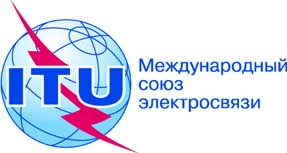 ПЛЕНАРНОЕ ЗАСЕДАНИЕДополнительный документ 20
к Документу 16-R4 октября 2019 годаОригинал: английскийОбщие предложения европейских странОбщие предложения европейских странПредложения для работы конференцииПредложения для работы конференцииПункт 8 повестки дняПункт 8 повестки дня